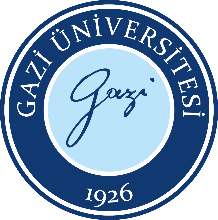 Özel Öğrenci Not Bildirim FormuDoküman No:EBE.FR. 0026Özel Öğrenci Not Bildirim FormuYayın Tarihi:01.06.2022Özel Öğrenci Not Bildirim FormuRevizyon Tarihi:Özel Öğrenci Not Bildirim FormuRevizyon No:Özel Öğrenci Not Bildirim FormuSayfa:1/1Anabilim/Bilim Dalı            :Programı                              :           		Dersin kodu                         : Dersin Adı                           : Dersin Verildiği Dönem    :   	               				         Dersi veren Öğretim Üyesinin Adı Soyadı  :     İmza :    		          		Tarih : ___ /___/ 20.…Anabilim/Bilim Dalı            :Programı                              :           		Dersin kodu                         : Dersin Adı                           : Dersin Verildiği Dönem    :   	               				         Dersi veren Öğretim Üyesinin Adı Soyadı  :     İmza :    		          		Tarih : ___ /___/ 20.…Anabilim/Bilim Dalı            :Programı                              :           		Dersin kodu                         : Dersin Adı                           : Dersin Verildiği Dönem    :   	               				         Dersi veren Öğretim Üyesinin Adı Soyadı  :     İmza :    		          		Tarih : ___ /___/ 20.…Anabilim/Bilim Dalı            :Programı                              :           		Dersin kodu                         : Dersin Adı                           : Dersin Verildiği Dönem    :   	               				         Dersi veren Öğretim Üyesinin Adı Soyadı  :     İmza :    		          		Tarih : ___ /___/ 20.…